สิ่งที่ส่งมาด้วย 3แบบฟอร์มการจัดทำเอกสารคำขอประเมินผลงาน1   แบบแสดงรายละเอียดประกอบการขอประเมินผลงาน                             23แบบแสดงสรุปการเสนอผลงาน4567แบบการเสนอผลงาน89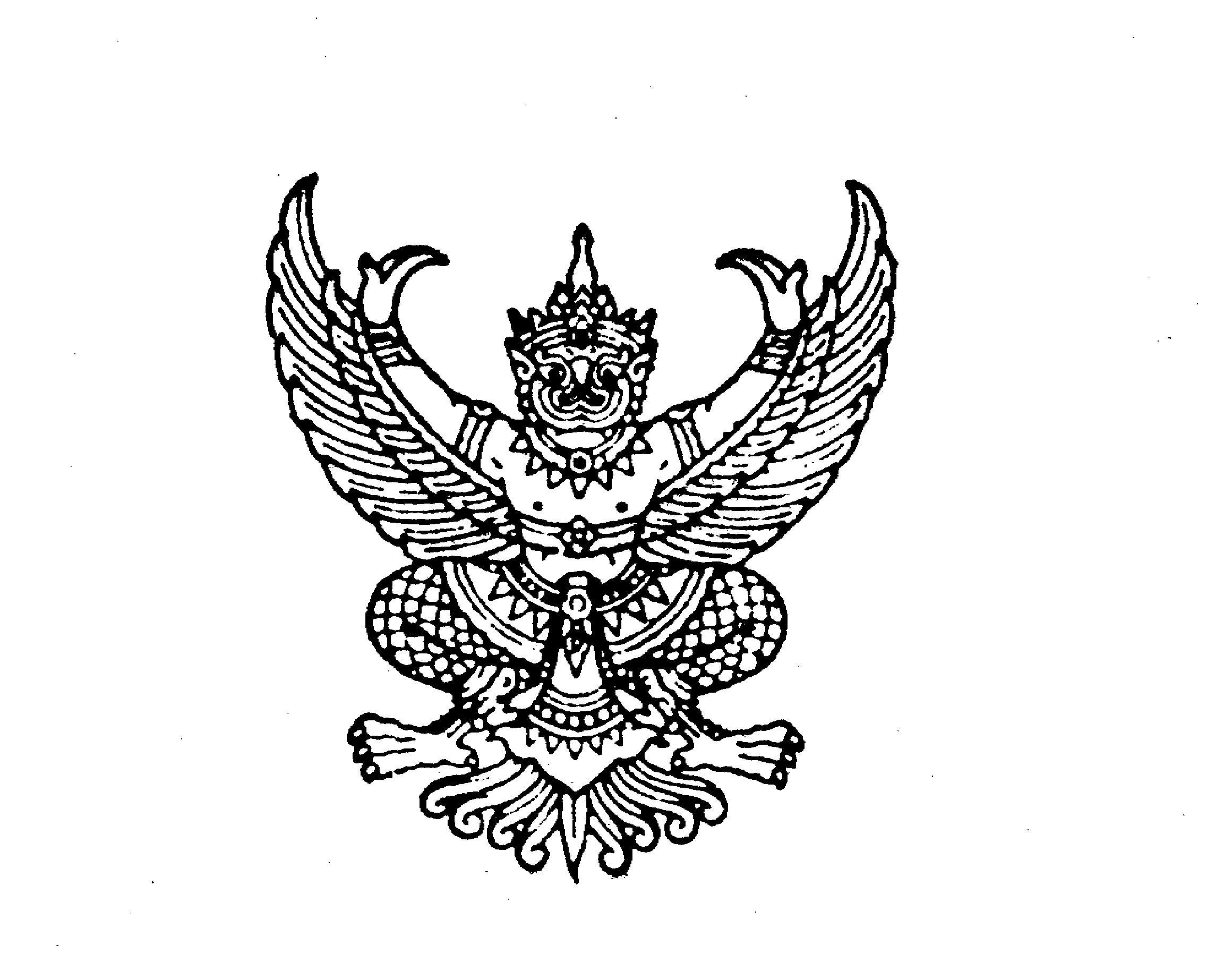 ที่  .............../……………..						ส่วนราชการ........................................								……………………………………………………หนังสือรับรองผลงานวิชาการหนังสือรับรองฉบับนี้ให้ไว้เพื่อรับรองว่า นาย/นาง/นางสาว……………………………………………….ได้จัดทำผลงานวิชาการ เรื่อง…………………………………………………………………………………………………………………..ขอประเมินเพื่อขอรับเงินประจำตำแหน่ง..............................................................ตำแหน่งเลขที่............................            ส่วนราชการ...........................................................................................................................................................        โดยผลงานวิชาการของข้าราชการตีพิมพ์เผยแพร่ในวารสาร.................................................................................
ปีที่........................ฉบับที่......................เมื่อวันที่............................................ถึงวันที่............................................ซึ่งเป็นวารสารวิชาการทางการแพทย์ที่เผยแพร่ทางอิเล็กทรอนิกส์ ไม่สามารถส่งวารสารวิชาการฉบับจริงได้ 
โดยสามารถสืบค้นได้จาก www. ................................................................................................................     และผลงานวิชาการดังกล่าวไม่ใช่ผลงานวิจัยหรือวิทยานิพนธ์ ที่เป็นส่วนหนึ่งของการศึกษาเพื่อขอรับปริญญา หรือประกาศนียบัตร หรือเป็นส่วนหนึ่งของการฝึกอบรม1. คำรับรองของผู้ขอรับการประเมินลงชื่อ..................................................  (................................................)ตำแหน่ง..............................................วันที่...................................................2. คำรับรองของผู้บังคับบัญชาที่กำกับดูแล    ความเห็น........................................................................................................................................................ลงชื่อ..................................................  (................................................)ตำแหน่ง..............................................วันที่...................................................3. คำรับรองของผู้บังคับบัญชาเหนือขึ้นไป 1 ระดับ    ความเห็น........................................................................................................................................................ลงชื่อ..................................................  (................................................)ตำแหน่ง..............................................วันที่...................................................*** หมายเหตุ คำรับรองจากผู้บังคับบัญชาอย่างน้อยสองระดับ คือ ผู้บังคับบัญชาที่กำกับดูแล และผู้บังคับบัญชาที่เหนือขึ้นไปหนึ่งระดับ เว้นแต่ในกรณีที่ผู้บังคับบัญชาดังกล่าวเป็นบุคคลคนเดียวกัน ก็ให้มีคำรับรองหนึ่งระดับได้แบบฟอร์มต่าง ๆ สำหรับเจ้าหน้าที่ผู้รับผิดชอบ- ตัวอย่าง –- ตัวอย่าง –แบบฟอร์มการให้คะแนนประเมินผลงานการประชุมคณะกรรมการประเมินผลงาน ครั้งที่ ............./.............. วันที่ ................................................ชื่อผู้ขอประเมิน.........................................................	.........................................................................................ขอประเมินเพื่อขอรับเงินประจำตำแหน่ง................................................(ด้าน)........................................... (ถ้ามี)ตำแหน่งเลขที่................สังกัด กอง/สำนัก............................................. กรม.....................................................ผลงานที่เสนอเพื่อขอรับการประเมิน๑.............................................................................................................................. ............................................๒..........................................................................................................................................................................๓.............................................................................................................................. ............................................เกณฑ์ผ่านการประเมินผู้ที่ผ่านการประเมินจะต้องได้รับการพิจารณาให้“ผ่าน”จากคณะกรรมการผู้ประเมินเกินกึ่งหนึ่ง      โดยจะต้องได้คะแนนในแต่ละองค์ประกอบไม่น้อยกว่าร้อยละ 85 และได้คะแนนรวมทุกองค์ประกอบ           ไม่น้อยกว่าร้อยละ 85สรุปผลการประเมิน 	(  ) ผ่านการประเมิน				(  ) ไม่ผ่านการประเมินรายละเอียดการพิจารณาและความเห็นเพิ่มเติมของกรรมการ............................................................................................................................. .......................................................................................................................................................................................................................................................................................................................................................................................................(ลงชื่อ)................................................ประธาน/กรรมการ(................................................)      (วันที่).............. /................/...............- ตัวอย่าง–สรุปมติคณะกรรมการประเมินผลงาน	คณะกรรมการประเมินผลงาน ได้ประเมินผลงานของ.............................................. ขอประเมินเพื่อขอรับเงินประจำตำแหน่ง.............................................ระดับ.............................(ด้าน..................................(ถ้ามี))ตำแหน่งเลขที่................สังกัด กอง/สำนัก....................................... กรม.....................................แล้ว สรุปได้ดังนี้	การประชุม		๑. ครั้งที่....../.............	วันที่...................................๒. ครั้งที่....../.............	วันที่...................................					มติคณะกรรมการ(  ) ผ่านประเมิน	ไม่ก่อนวันที่............................................................................		(  ) ไม่ผ่านประเมิน			    ความเห็น (ระบุ)........................................................................................................................................................................................................................................................................................................................................................................................................................................................................................................................................................................................................................................................................................(ลงชื่อ)......................................................... (........................................................)   ประธานกรรมการประเมินผลงาน(ลงชื่อ).........................................................(........................................................)   เลขานุการ หมายเหตุ   ในกรณีรับโอนให้มีผลไม่ก่อนวันที่ส่วนราชการรับโอน(ปก)แบบแสดงรายละเอียดประกอบการขอประเมินผลงานของ...................................(ชื่อผู้จัดทำ)..................................ตำแหน่ง....................................................ตำแหน่งเลขที่...........................ส่วนราชการ.....................................................................................ขอประเมินเพื่อขอรับเงินประจำตำแหน่งตำแหน่ง....................................................ตำแหน่งเลขที่.............................ส่วนราชการ.....................................................................................สารบัญ		หัวข้อ 							เลขหน้า	       ................ 							...............	       ................ 							...............	       ................ 							...............	       ................ 							...............	       ................ 							...............	       ................ 							...............	       ................ 							...............	       ................ 							...............ตอนที่ 1 แบบแสดงข้อมูลส่วนบุคคลตอนที่ 1 แบบแสดงข้อมูลส่วนบุคคลตอนที่ 1 แบบแสดงข้อมูลส่วนบุคคลตอนที่ 1 แบบแสดงข้อมูลส่วนบุคคลตอนที่ 1 แบบแสดงข้อมูลส่วนบุคคลตอนที่ 1 แบบแสดงข้อมูลส่วนบุคคล1. ชื่อผู้ขอประเมิน.......…………………………………………………..…………………………..……………………………….………2. ตำแหน่งปัจจุบัน ............................................ระดับ...............................(ด้าน.......................................(ถ้ามี))ตำแหน่งเลขที่ ....................................สังกัด ฝ่าย/กลุ่ม/ส่วน ................................................................................กอง/สำนัก/สถาบัน/ศูนย์ .......................................................... กรม ...................................................................3. ดำรงตำแหน่งระดับทรงคุณวุฒิ เมื่อ .......................................................4. ขอประเมินเพื่อขอรับเงินประจำตำแหน่ง ตำแหน่ง ............................ระดับ...................(ด้าน................(ถ้ามี))ตำแหน่งเลขที่ ....................................สังกัด ฝ่าย/กลุ่ม/ส่วน ...........................................................................กอง/สำนัก/สถาบัน/ศูนย์ .......................................................... กรม ...................................................................5. ประวัติส่วนตัว (จาก ก.พ.7)    เกิดวันที่………….เดือน……………………….พ.ศ…………. อายุ………….ปี………………เดือน    อายุราชการ………………….ปี …………………..เดือน ปีเกษียณ......................................6. ประวัติการศึกษา 1. ชื่อผู้ขอประเมิน.......…………………………………………………..…………………………..……………………………….………2. ตำแหน่งปัจจุบัน ............................................ระดับ...............................(ด้าน.......................................(ถ้ามี))ตำแหน่งเลขที่ ....................................สังกัด ฝ่าย/กลุ่ม/ส่วน ................................................................................กอง/สำนัก/สถาบัน/ศูนย์ .......................................................... กรม ...................................................................3. ดำรงตำแหน่งระดับทรงคุณวุฒิ เมื่อ .......................................................4. ขอประเมินเพื่อขอรับเงินประจำตำแหน่ง ตำแหน่ง ............................ระดับ...................(ด้าน................(ถ้ามี))ตำแหน่งเลขที่ ....................................สังกัด ฝ่าย/กลุ่ม/ส่วน ...........................................................................กอง/สำนัก/สถาบัน/ศูนย์ .......................................................... กรม ...................................................................5. ประวัติส่วนตัว (จาก ก.พ.7)    เกิดวันที่………….เดือน……………………….พ.ศ…………. อายุ………….ปี………………เดือน    อายุราชการ………………….ปี …………………..เดือน ปีเกษียณ......................................6. ประวัติการศึกษา 1. ชื่อผู้ขอประเมิน.......…………………………………………………..…………………………..……………………………….………2. ตำแหน่งปัจจุบัน ............................................ระดับ...............................(ด้าน.......................................(ถ้ามี))ตำแหน่งเลขที่ ....................................สังกัด ฝ่าย/กลุ่ม/ส่วน ................................................................................กอง/สำนัก/สถาบัน/ศูนย์ .......................................................... กรม ...................................................................3. ดำรงตำแหน่งระดับทรงคุณวุฒิ เมื่อ .......................................................4. ขอประเมินเพื่อขอรับเงินประจำตำแหน่ง ตำแหน่ง ............................ระดับ...................(ด้าน................(ถ้ามี))ตำแหน่งเลขที่ ....................................สังกัด ฝ่าย/กลุ่ม/ส่วน ...........................................................................กอง/สำนัก/สถาบัน/ศูนย์ .......................................................... กรม ...................................................................5. ประวัติส่วนตัว (จาก ก.พ.7)    เกิดวันที่………….เดือน……………………….พ.ศ…………. อายุ………….ปี………………เดือน    อายุราชการ………………….ปี …………………..เดือน ปีเกษียณ......................................6. ประวัติการศึกษา 1. ชื่อผู้ขอประเมิน.......…………………………………………………..…………………………..……………………………….………2. ตำแหน่งปัจจุบัน ............................................ระดับ...............................(ด้าน.......................................(ถ้ามี))ตำแหน่งเลขที่ ....................................สังกัด ฝ่าย/กลุ่ม/ส่วน ................................................................................กอง/สำนัก/สถาบัน/ศูนย์ .......................................................... กรม ...................................................................3. ดำรงตำแหน่งระดับทรงคุณวุฒิ เมื่อ .......................................................4. ขอประเมินเพื่อขอรับเงินประจำตำแหน่ง ตำแหน่ง ............................ระดับ...................(ด้าน................(ถ้ามี))ตำแหน่งเลขที่ ....................................สังกัด ฝ่าย/กลุ่ม/ส่วน ...........................................................................กอง/สำนัก/สถาบัน/ศูนย์ .......................................................... กรม ...................................................................5. ประวัติส่วนตัว (จาก ก.พ.7)    เกิดวันที่………….เดือน……………………….พ.ศ…………. อายุ………….ปี………………เดือน    อายุราชการ………………….ปี …………………..เดือน ปีเกษียณ......................................6. ประวัติการศึกษา 1. ชื่อผู้ขอประเมิน.......…………………………………………………..…………………………..……………………………….………2. ตำแหน่งปัจจุบัน ............................................ระดับ...............................(ด้าน.......................................(ถ้ามี))ตำแหน่งเลขที่ ....................................สังกัด ฝ่าย/กลุ่ม/ส่วน ................................................................................กอง/สำนัก/สถาบัน/ศูนย์ .......................................................... กรม ...................................................................3. ดำรงตำแหน่งระดับทรงคุณวุฒิ เมื่อ .......................................................4. ขอประเมินเพื่อขอรับเงินประจำตำแหน่ง ตำแหน่ง ............................ระดับ...................(ด้าน................(ถ้ามี))ตำแหน่งเลขที่ ....................................สังกัด ฝ่าย/กลุ่ม/ส่วน ...........................................................................กอง/สำนัก/สถาบัน/ศูนย์ .......................................................... กรม ...................................................................5. ประวัติส่วนตัว (จาก ก.พ.7)    เกิดวันที่………….เดือน……………………….พ.ศ…………. อายุ………….ปี………………เดือน    อายุราชการ………………….ปี …………………..เดือน ปีเกษียณ......................................6. ประวัติการศึกษา 1. ชื่อผู้ขอประเมิน.......…………………………………………………..…………………………..……………………………….………2. ตำแหน่งปัจจุบัน ............................................ระดับ...............................(ด้าน.......................................(ถ้ามี))ตำแหน่งเลขที่ ....................................สังกัด ฝ่าย/กลุ่ม/ส่วน ................................................................................กอง/สำนัก/สถาบัน/ศูนย์ .......................................................... กรม ...................................................................3. ดำรงตำแหน่งระดับทรงคุณวุฒิ เมื่อ .......................................................4. ขอประเมินเพื่อขอรับเงินประจำตำแหน่ง ตำแหน่ง ............................ระดับ...................(ด้าน................(ถ้ามี))ตำแหน่งเลขที่ ....................................สังกัด ฝ่าย/กลุ่ม/ส่วน ...........................................................................กอง/สำนัก/สถาบัน/ศูนย์ .......................................................... กรม ...................................................................5. ประวัติส่วนตัว (จาก ก.พ.7)    เกิดวันที่………….เดือน……………………….พ.ศ…………. อายุ………….ปี………………เดือน    อายุราชการ………………….ปี …………………..เดือน ปีเกษียณ......................................6. ประวัติการศึกษา คุณวุฒิและวิชาเอกคุณวุฒิและวิชาเอกปีที่สำเร็จการศึกษาปีที่สำเร็จการศึกษาสถาบันสถาบัน………………………………….……………….………………………………………………….………………………………………………….………………………………………………….………………………………….……………….………………………………………………….………………………………………………….………………………………………………….………………………………….……………….………………………………………………….………………………………………………….………………………………………………….………………………………….……………….………………………………………………….………………………………………………….………………………………………………….………………..……………………………………………………….…………………………………………………….…………………………………………….………………..……………………………………………………….…………………………………………………….…………………………………………….7. ใบอนุญาตประกอบวิชาชีพ (ถ้ามี) ชื่อใบอนุญาต............................................……………………เลขที่...................    วันออกใบอนุญาต…………………………………………………………..วันหมดอายุ………………..……………………………..8. ประวัติการรับราชการ (จากเริ่มรับราชการจนถึงปัจจุบัน แสดงเฉพาะที่ได้รับการแต่งตั้งให้ดำรงตำแหน่ง     ในระดับที่สูงขึ้นแต่ละระดับ และการเปลี่ยนแปลงในการดำรงตำแหน่งในสายงานต่าง ๆ) (พร้อมแนบสำเนา ก.พ.7)7. ใบอนุญาตประกอบวิชาชีพ (ถ้ามี) ชื่อใบอนุญาต............................................……………………เลขที่...................    วันออกใบอนุญาต…………………………………………………………..วันหมดอายุ………………..……………………………..8. ประวัติการรับราชการ (จากเริ่มรับราชการจนถึงปัจจุบัน แสดงเฉพาะที่ได้รับการแต่งตั้งให้ดำรงตำแหน่ง     ในระดับที่สูงขึ้นแต่ละระดับ และการเปลี่ยนแปลงในการดำรงตำแหน่งในสายงานต่าง ๆ) (พร้อมแนบสำเนา ก.พ.7)7. ใบอนุญาตประกอบวิชาชีพ (ถ้ามี) ชื่อใบอนุญาต............................................……………………เลขที่...................    วันออกใบอนุญาต…………………………………………………………..วันหมดอายุ………………..……………………………..8. ประวัติการรับราชการ (จากเริ่มรับราชการจนถึงปัจจุบัน แสดงเฉพาะที่ได้รับการแต่งตั้งให้ดำรงตำแหน่ง     ในระดับที่สูงขึ้นแต่ละระดับ และการเปลี่ยนแปลงในการดำรงตำแหน่งในสายงานต่าง ๆ) (พร้อมแนบสำเนา ก.พ.7)7. ใบอนุญาตประกอบวิชาชีพ (ถ้ามี) ชื่อใบอนุญาต............................................……………………เลขที่...................    วันออกใบอนุญาต…………………………………………………………..วันหมดอายุ………………..……………………………..8. ประวัติการรับราชการ (จากเริ่มรับราชการจนถึงปัจจุบัน แสดงเฉพาะที่ได้รับการแต่งตั้งให้ดำรงตำแหน่ง     ในระดับที่สูงขึ้นแต่ละระดับ และการเปลี่ยนแปลงในการดำรงตำแหน่งในสายงานต่าง ๆ) (พร้อมแนบสำเนา ก.พ.7)7. ใบอนุญาตประกอบวิชาชีพ (ถ้ามี) ชื่อใบอนุญาต............................................……………………เลขที่...................    วันออกใบอนุญาต…………………………………………………………..วันหมดอายุ………………..……………………………..8. ประวัติการรับราชการ (จากเริ่มรับราชการจนถึงปัจจุบัน แสดงเฉพาะที่ได้รับการแต่งตั้งให้ดำรงตำแหน่ง     ในระดับที่สูงขึ้นแต่ละระดับ และการเปลี่ยนแปลงในการดำรงตำแหน่งในสายงานต่าง ๆ) (พร้อมแนบสำเนา ก.พ.7)7. ใบอนุญาตประกอบวิชาชีพ (ถ้ามี) ชื่อใบอนุญาต............................................……………………เลขที่...................    วันออกใบอนุญาต…………………………………………………………..วันหมดอายุ………………..……………………………..8. ประวัติการรับราชการ (จากเริ่มรับราชการจนถึงปัจจุบัน แสดงเฉพาะที่ได้รับการแต่งตั้งให้ดำรงตำแหน่ง     ในระดับที่สูงขึ้นแต่ละระดับ และการเปลี่ยนแปลงในการดำรงตำแหน่งในสายงานต่าง ๆ) (พร้อมแนบสำเนา ก.พ.7)วัน เดือน ปีตำแหน่งตำแหน่งอัตราเงินเดือนอัตราเงินเดือนสังกัด……………………………………………………………………………………………..……………………….…….……………………………………………………………………………………………………...………………………..……………………………………………………………………………………………………………...………………………..……………………………………………………………………………………………………………………………………..……………………………………………………………………………………………………………………………..……………………………………………………………………………………..……………………….....- ข้าพเจ้าขอรับรองว่าข้อความที่แจ้งไว้ในแบบฟอร์มนี้ถูกต้องและเป็นความจริงทุกประการ(ลงชื่อ) .......................................................... (ผู้ขอประเมิน)                                                    (.........................................................)  (วันที่) ............/.................../......................หมายเหตุ ข้อ ๑ - ๗ ให้ผู้ขอประเมินเป็นผู้กรอกข้อมูล และหน่วยงานการเจ้าหน้าที่เป็นผู้ตรวจสอบความถูกต้อง- ข้าพเจ้าขอรับรองว่าข้อความที่แจ้งไว้ในแบบฟอร์มนี้ถูกต้องและเป็นความจริงทุกประการ(ลงชื่อ) .......................................................... (ผู้ขอประเมิน)                                                    (.........................................................)  (วันที่) ............/.................../......................หมายเหตุ ข้อ ๑ - ๗ ให้ผู้ขอประเมินเป็นผู้กรอกข้อมูล และหน่วยงานการเจ้าหน้าที่เป็นผู้ตรวจสอบความถูกต้อง- ข้าพเจ้าขอรับรองว่าข้อความที่แจ้งไว้ในแบบฟอร์มนี้ถูกต้องและเป็นความจริงทุกประการ(ลงชื่อ) .......................................................... (ผู้ขอประเมิน)                                                    (.........................................................)  (วันที่) ............/.................../......................หมายเหตุ ข้อ ๑ - ๗ ให้ผู้ขอประเมินเป็นผู้กรอกข้อมูล และหน่วยงานการเจ้าหน้าที่เป็นผู้ตรวจสอบความถูกต้อง- ข้าพเจ้าขอรับรองว่าข้อความที่แจ้งไว้ในแบบฟอร์มนี้ถูกต้องและเป็นความจริงทุกประการ(ลงชื่อ) .......................................................... (ผู้ขอประเมิน)                                                    (.........................................................)  (วันที่) ............/.................../......................หมายเหตุ ข้อ ๑ - ๗ ให้ผู้ขอประเมินเป็นผู้กรอกข้อมูล และหน่วยงานการเจ้าหน้าที่เป็นผู้ตรวจสอบความถูกต้อง- ข้าพเจ้าขอรับรองว่าข้อความที่แจ้งไว้ในแบบฟอร์มนี้ถูกต้องและเป็นความจริงทุกประการ(ลงชื่อ) .......................................................... (ผู้ขอประเมิน)                                                    (.........................................................)  (วันที่) ............/.................../......................หมายเหตุ ข้อ ๑ - ๗ ให้ผู้ขอประเมินเป็นผู้กรอกข้อมูล และหน่วยงานการเจ้าหน้าที่เป็นผู้ตรวจสอบความถูกต้อง- ข้าพเจ้าขอรับรองว่าข้อความที่แจ้งไว้ในแบบฟอร์มนี้ถูกต้องและเป็นความจริงทุกประการ(ลงชื่อ) .......................................................... (ผู้ขอประเมิน)                                                    (.........................................................)  (วันที่) ............/.................../......................หมายเหตุ ข้อ ๑ - ๗ ให้ผู้ขอประเมินเป็นผู้กรอกข้อมูล และหน่วยงานการเจ้าหน้าที่เป็นผู้ตรวจสอบความถูกต้องตอนที่ 2 การตรวจคุณสมบัติบุคคลสรุปผลการตรวจสอบคุณสมบัติของบุคคล1. วุฒิการศึกษา(     )  ตรงตามคุณสมบัติเฉพาะสำหรับตำแหน่ง(     )  ไม่ตรง แต่ ก.พ. ยกเว้นตามมาตรา 622. ใบอนุญาตประกอบวิชาชีพ (ถ้ากำหนดไว้)(     )  ตรงตามที่กำหนด ใบอนุญาตเลขที่…………………….………………………..(     )  ไม่ตรงตามที่กำหนด3. ระยะเวลาการดำรงตำแหน่ง(     )  ครบตามที่กำหนดไว้ในมาตรฐานกำหนดตำแหน่ง(     )  ไม่ครบ แต่จะครบกำหนดในวันที่…..............................................……4. ระยะเวลาขั้นต่ำในการดำรงตำแหน่งหรือเคยดำรงตำแหน่งในสายงานที่จะแต่งตั้ง     (ให้รวมถึงการดำรงตำแหน่งในสายงานอื่นที่เกี่ยวข้องหรือเคยปฏิบัติงานอื่นที่เกี่ยวข้องหรือเกื้อกูลด้วย)(     )  ตรงตามที่ ก.พ. กำหนด  (     )  ไม่ตรง           ผ่านมติคณะกรรมการประเมินบุคคลฯ ในการประชุมครั้งที่................เมื่อวันที่..............................  สรุปผลการตรวจสอบคุณสมบัติของบุคคล(     )  อยู่ในหลักเกณฑ์ที่จะดำเนินการต่อไปได้(     )  อยู่ในหลักเกณฑ์ที่จะดำเนินการต่อไปได้แต่ต้องให้คณะกรรมการประเมินผลงานเป็นผู้พิจารณา              ในเรื่องระยะเวลาขั้นต่ำในการดำรงตำแหน่ง(     )  ไม่อยู่ในหลักเกณฑ์ (ระบุเหตุผล)............................................................................…………….      ลงชื่อ……………..………….…………………..(ผู้ตรวจสอบ)                                                                                 (……………………………......)                                                                        ตำแหน่ง.........................................................(หัวหน้าหน่วยงานการเจ้าหน้าที่/ผู้รับผิดชอบงานการเจ้าหน้าที่)		                                                     วันที่.........เดือน.................พ.ศ................ชื่อผู้ขอประเมิน …………………………………………………………………………………………………….……………………………            เพื่อขอรับเงินประจำตำแหน่ง ตำแหน่ง.....………………………ระดับ................................(ด้าน.............................)ตอนที่ 1 หน้าที่ความรับผิดชอบ1. หน้าที่ความรับผิดชอบปัจจุบัน …………….................................……………………………….…………………………………………………………………………………………………………………………………….………………………………………………….……………………………………………………………………………………………………..…………………………………………………..……………………………………………………………………………..…………………………………………………………………………..…………………………………………………………………………….……………………………………………………………………….…..……………………………………………………………………………………………..…………………………………………………………..……………………………………………………………………………………………………..…………………………………………………..……………………………………………………………………………..…………………………………………………………………………..…………………………………………………………………………….……………………………………………………………………….…..……………………………………………………………………………………………..…………………………………………………………..…………………………………………………………………………….……………………………………………………………………….…..……………………………………………………………………………………………..…………………………………………………………..……………………………………………………………………………………………………..…………………………………………………..……………………………………………………………………………..…………………………………………………………………………..…………………………………………………………………………….……………………………………………………………………….…..2. หน้าที่ความรับผิดชอบของตำแหน่งที่จะแต่งตั้ง................…………..…………………..………………………………………………………………………………………………………………………………………….………………………………………………….……………………………………………………………………………………………………..…………………………………………………..……………………………………………………………………………..…………………………………………………………………………..…………………………………………………………………………….……………………………………………………………………….…..……………………………………………………………………………………………..…………………………………………………………..……………………………………………………………………………………………………..…………………………………………………..……………………………………………………………………………..…………………………………………………………………………..…………………………………………………………………………….……………………………………………………………………….…..……………………………………………………………………………………………..…………………………………………………………..…………………………………………………………………………….……………………………………………………………………….…..……………………………………………………………………………………………..…………………………………………………………..……………………………………………………………………………………………………..…………………………………………………..……………………………………………………………………………..…………………………………………………………………………..…………………………………………………………………………….……………………………………………………………………….…..…………………………………………………………………………….……………………………………………………………………….…..ตอนที่ ๒ ผลงานและข้อเสนอแนวคิดที่เสนอเพื่อขอรับการประเมิน (โดยเรียงลำดับตามความดีเด่นหรือความสำคัญ)ผลงานลำดับที่ ๑ เรื่อง ...................................................................................................................................ปี พ.ศ. ที่ดำเนินการ ........................................................................................................................................    กรณีที่เป็นผลงานร่วมกันของบุคคลหลายคนผลงานลำดับที่ 2 เรื่อง ...................................................................................................................................ปี พ.ศ. ที่ดำเนินการ ........................................................................................................................................    กรณีที่เป็นผลงานร่วมกันของบุคคลหลายคนผลงานลำดับที่ 3 เรื่อง ...................................................................................................................................ปี พ.ศ. ที่ดำเนินการ ........................................................................................................................................    กรณีที่เป็นผลงานร่วมกันของบุคคลหลายคนตอนที่ ๓ การรับรองผลงาน๑. คำรับรองของผู้ขอประเมินขอรับรองว่าผลงานดังกล่าวข้างต้นเป็นความจริงทุกประการ	(ลงชื่อ) .................................................................                                       (................................................................)                                                  (ตำแหน่ง) ...............................................................		     (วันที่) ............/......................./......................๒. คำรับรองของผู้มีส่วนร่วมในผลงานขอรับรองว่าสัดส่วนผลงานดังกล่าวข้างต้นถูกต้องตรงตามความเป็นจริงทุกประการผลงานลำดับที่ ๑ เรื่อง ...................................................................................................................................ผลงานลำดับที่ ๒ เรื่อง ............(ทำเช่นเดียวกับผลงานลำดับที่ 1)...............................................................................................................................................................................................................................................................................................................................................................................................................ผลงานลำดับที่ ๓ เรื่อง ............(ทำเช่นเดียวกับผลงานลำดับที่ 1)...................................................................................................................................................................................................................................... .........................................................................................................................................................................ตอนที่ ๓ การรับรองผลงาน3. คำรับรองของผู้บังคับบัญชา (ผู้บังคับบัญชาที่กำกับดูแล)ได้ตรวจสอบแล้วขอรับรองว่าผลงานดังกล่าวข้างต้นถูกต้องตรงตามความเป็นจริงทุกประการความเห็นอื่นๆ (ถ้ามี))..................................................................................................................................................................................................................................................................................................................................	(ลงชื่อ) .................................................................                                       (................................................................)                                                  (ตำแหน่ง) ...............................................................		     (วันที่) ............/......................./......................๔. คำรับรองของผู้บังคับบัญชาที่เหนือขึ้นไป............................................................................................................................................................................................................................................................................................................................................................	(ลงชื่อ) .................................................................                                       (................................................................)                                                  (ตำแหน่ง) ...............................................................		     (วันที่) ............/......................./......................หมายเหตุ :	๑) กรณีเป็นผลงานร่วมกันของบุคคลหลายคน ผู้มีส่วนร่วมในผลงานทุกคนจะต้องลงชื่อใน          คำรับรองและเมื่อได้ลงชื่อรับรองและส่งเพื่อประกอบการพิจารณาประเมินแล้ว จะเปลี่ยนแปลงแก้ไขไม่ได้	๒) คำรับรองจากผู้บังคับบัญชาอย่างน้อยสองระดับ คือ ผู้บังคับบัญชาที่กำกับดูแล และผู้บังคับบัญชาที่เหนือขึ้นไปอีกหนึ่งระดับ เว้นแต่ในกรณีที่ผู้บังคับบัญชาดังกล่าวเป็นบุคคลคนเดียวกัน ก็ให้มีคำรับรองหนึ่งระดับได้	๓) เอกสารที่เกี่ยวข้องกับผลงานให้แนบเฉพาะที่เกี่ยวข้องกับผลงานและแนบเท่าที่จำเป็นเท่านั้น๑. เรื่อง .............................................................................................................................................................๒. ระยะเวลาการดำเนินการ .......(วัน/เดือน/ปี..............ถึง..........วัน/เดือน/ปี).....................………………………๓. บทสรุปผู้บริหาร......................................................................................................................................................................................................................................................................................................................................................................................................................................................................................................................................................................................................................................................................................................................................................................................................................................................................................................................................................................................................................................................................................................................................................................................................................................๔. เหตุผล ความจำเป็น หรือที่มาของการปฏิบัติงาน......................................................................................................................................................................................................................................................................................................................................................................................................................................................................................................................................................................................................................................................................................................................................................................................................................................................................................................................................................................................................................................................................................................................................................................................................................................๕. ความรู้ ความชำนาญงาน หรือความเชี่ยวชาญและประสบการณ์ หรือแนวคิด หรือข้อกฎหมาย ที่ใช้ในการปฏิบัติงาน......................................................................................................................................................................................................................................................................................................................................................................................................................................................................................................................................................................................................................................................................................................................................................................................................................................................................................................................................................................................................................................................................................................................................................................................................................................๖. รายละเอียดและขั้นตอนการดำเนินการ และเป้าหมายของงาน......................................................................................................................................................................................................................................................................................................................................................................................................................................................................................................................................................................................................................................................................................................................................................................................................................................................................................................................................................................................................................................................................................................................................................................................................................................๗. ผลสำเร็จของงาน (เชิงปริมาณ/คุณภาพ)......................................................................................................................................................................................................................................................................................................................................................................................................................................................................................................................................................................................................................................................................................................................................................................................................................................................................................................................................................................................................................................................................................................................................................................................................................................๘. การนำไปใช้ประโยชน์/ผลกระทบ............................................................................................................................................................................................................................................................................................................................................................................................................................................................................................................................................................................................................................................................................................................................................................................................................................................................................................................................................................................................................................................................๙. ความยุ่งยากและซับซ้อนในการดำเนินการ............................................................................................................................................................................................................................................................................................................................................................................................................................................................................................................................................................................................................................................................................................................................................................................................................................................................................................................................................................................................................................................................๑๐. ปัญหาและอุปสรรคในการดำเนินการ......................................................................................................................................................................................................................................................................................................................................................................................................................................................................................................................................................................................................................................................................................................................................................................................................................................................................................................................................................................................................................................................................................................................................................................................................................................๑๑. ข้อเสนอแนะ......................................................................................................................................................................................................................................................................................................................................................................................................................................................................................................................................................................................................................................................................................................................................................................................................................................................................................................................................................................................................................................................................................................................................................................................................................................๑๒. การเผยแพร่ผลงานหมายเหตุ : 1) บทสรุปผู้บริหารไม่ใช่การย่อความของแต่ละหัวข้อ หรือคัดเลือกเนื้อหาของเรื่องมา แต่เป็นการอธิบายเรื่องราวที่เกี่ยวข้องกับเอกสารที่ผู้ขอประเมินเสนอให้ผู้อ่านได้เข้าใจเนื้อหาในเวลาสั้น ๆ พร้อมมีข้อเสนอแนะ    เพื่อความสมบูรณ์ของเอกสาร ฉะนั้น ไม่ควรเกิน ๓ หน้า กระดาษ A4	2) ส่งผลงานวิชาการฉบับเต็ม (Full Paper) (ถ้ามี)แบบตรวจสอบข้อมูลประกอบการประเมินผลงาน------------------------๑. ชื่อผู้ขอประเมิน..............................................................................................................................................	ตำแหน่งปัจจุบัน ........................................	ระดับ......................(ด้าน)..............................(ถ้ามี)	ตำแหน่งเลขที่..............สังกัด ..............................................................................................................	ลักษณะงานและหน้าที่ความรับผิดชอบ (  ) ระบุ	(  ) ไม่ระบุ		๒. ขอประเมินเพื่อขอรับเงินประจำตำแหน่ง...............................ระดับ.....................(ด้าน).............................(ถ้ามี)	ตำแหน่งเลขที่..............สังกัด ....................................................................................................		ลักษณะงานและหน้าที่ความรับผิดชอบ (  ) ระบุ	(  ) ไม่ระบุ		๓. วันที่กระทรวงรับคำขอประเมินฯ................................................	๑. ผลงาน	จำนวน ........ เรื่อง									เรื่องที่ ๑ .............................................................................................................................		สัดส่วนผลงาน และการรับรองผลงานจากผู้มีส่วนร่วมในผลงานและผู้บังคับบัญชา(  ) ระบุ ครบถ้วน		(  ) ไม่ระบุ						ผลงานเป็นไปตามเงื่อนไข	(  ) เป็นไปตามเงื่อนไข		(  ) ไม่เป็นไปตามเงื่อนไข				การเผยแพร่ผลงาน (  ) มี				(  ) ไม่มี						เรื่องที่ ๒ ............................................................................................................................                     สัดส่วนผลงาน และการรับรองผลงานจากผู้มีส่วนร่วมในผลงานและผู้บังคับบัญชา(  ) ระบุ ครบถ้วน		(  ) ไม่ระบุ						ผลงานเป็นไปตามเงื่อนไข	(  ) เป็นไปตามเงื่อนไข		(  ) ไม่เป็นไปตามเงื่อนไข				การเผยแพร่ผลงาน(  ) มี				(  ) ไม่มี						เรื่องที่ ๓ .............................................................................................................................                     สัดส่วนผลงาน และการรับรองผลงานจากผู้มีส่วนร่วมในผลงานและผู้บังคับบัญชา(  ) ระบุ ครบถ้วน		(  ) ไม่ระบุ						ผลงานเป็นไปตามเงื่อนไข	(  ) เป็นไปตามเงื่อนไข		(  ) ไม่เป็นไปตามเงื่อนไข				การเผยแพร่ผลงาน(  ) มี				(  ) ไม่มี	                                                                           ผู้ตรวจสอบ .................................องค์ประกอบคะแนนคะแนนที่ได้รับร้อยละ๑. ประโยชน์ของผลงานเป็นประโยชน์ต่อการพัฒนาความก้าวหน้าในงาน	สามารถใช้เป็นแบบอย่าง เป็นแหล่งอ้างอิง หรือเป็นต้นแบบในการปฏิบัติได้ หรือเป็นการประยุกต์เพื่อให้เกิดการพัฒนาหรือแก้ปัญหาในการปฏิบัติงาน หรือเป็นการนำสิ่งที่มีอยู่แล้วมาประยุกต์ด้วยเทคนิค วิธีการหรือเทคโนโลยีใหม่ ๆ ที่ก่อให้เกิดนวัตกรรมในการปฏิบัติงาน สามารถนำไปใช้ประโยชน์ต่อการปฏิบัติงาน            ที่เกี่ยวข้องในระดับกรมขึ้นไป	๔๐๒. ความรู้ ความชำนาญงาน หรือความเชี่ยวชาญและประสบการณ์ในการปฏิบัติงาน    สะท้อนให้เห็นถึงการมีความรู้ความสามารถ ทักษะสมรรถนะ ประสบการณ์ ความชำนาญงานที่สั่งสมมาในการปฏิบัติงานที่รับผิดชอบ หรือคิดริเริ่มใหม่ คิดค้น สร้าง หรือประดิษฐ์ขึ้นใหม่ ปรับปรุงหรือแก้ไขใหม่ หรือจัดทำเป็นครั้งแรกหรือคนแรกของส่วนราชการ ตามความเหมาะสมกับระดับตำแหน่ง หรือได้ใช้ความสามารถในการตัดสินใจแก้ปัญหา ข้อเสนอแนะ หรือวางแผนรองรับผลกระทบต่าง ๆ ได้เหมาะสมกับระดับตำแหน่งเป็นที่ยอมรับในระดับกระทรวง หรือวงวิชาการ/วิชาชีพ           ในระดับชาติ หรือระดับนานาชาติ30องค์ประกอบคะแนนคะแนนที่ได้รับร้อยละ๓. คุณภาพของผลงาน    มีคุณภาพของผลงานดีเด่นเป็นพิเศษ โดยผลงานมี        ความสมบูรณ์ในการวิเคราะห์เรียบเรียงเนื้อหาและสาระสำคัญได้ครบถ้วน เป็นระบบ มีคำอธิบายที่ถูกต้อง ชัดเจน มีการอ้างอิงแหล่งข้อมูลที่ถูกต้องและเชื่อถือได้ มีการนำความรู้ในเรื่องนั้น ไม่ว่าจะหลักการ วิธีการ หรือข้อกฎหมาย มาใช้ได้อย่างถูกต้อง บรรลุเป้าหมายที่กำหนด ช่วยประหยัดเวลาและงบประมาณ และมีความยุ่งยากซับซ้อนในการดำเนินการสูงมากเป็นพิเศษ๓๐รวม100